The information provided here may be updated.The latest version can be found on the BJA Eastern Area website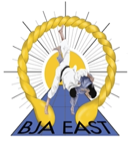 BRITISH JUDO ASSOCIATIONEastern Area Ranking OpenApril 27th, 2024BRECKLAND LEISURE CENTRECROXTON ROAD, THETFORD, NORFOLK, IP24 1JD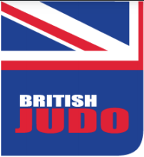 OrganiserBJA Eastern Areaevents@bjaeasternarea.co.ukBJA Eastern Areaevents@bjaeasternarea.co.ukEvent DateSaturday 27th April 2024Saturday 27th April 2024Entry ProcessEntry form available belowPlease return via email (scanned copy) events@bjaeasternarea.co.ukEntry form available belowPlease return via email (scanned copy) events@bjaeasternarea.co.ukParticipationCompetitors must hold a current BJA or affiliated membership.All competitors must bring their valid judo membership card to registration.Competitors must hold a current BJA or affiliated membership.All competitors must bring their valid judo membership card to registration.ProgramGroup 1Junior Men-55kg -60kg, -66kg, -73kg, -81kg, -90kg, -100kg, +100kgProgramGroup 2Senior Men-60kg, -66kg, -73kg, -81kg, -90kg, -100kg, +100kgProgramGroup 3Junior Women-44kg -48kg, -52kg, -57kg, -63kg, -70kg, -78kg, +78kgProgramGroup 4Senior Women-48kg, -52kg, -57kg, -63kg, -70kg, -78kg, +78kgCompetition Format, Rules and Judogi RulesMat side coaching is only permitted between mate and hajimme.One coach, who must remain seated is allowed per competitorBlue judogi’s are permitted but you must also have a white judogiThis is a Ranking Event and a level four points scoring tournament.BJA rules will apply throughout the event and will be in accordance with the BJA Tournament HandbookThe decision of the Tournament Director will be finalMat side coaching is only permitted between mate and hajimme.One coach, who must remain seated is allowed per competitorBlue judogi’s are permitted but you must also have a white judogiThis is a Ranking Event and a level four points scoring tournament.BJA rules will apply throughout the event and will be in accordance with the BJA Tournament HandbookThe decision of the Tournament Director will be finalRegistration and
Weigh-InJunior MenSenior MenJunior WomenSenior Women09:15 – 09:4511:00 – 11:3010:00 – 10:3012:00 – 12:30Closing date for entriesSee belowEntry FeeBefore 17:00 on Monday 25th March 2024      - £20.00Before 17:00 on Friday 12th April 2024         - £25.00Entries made after this time will be £30.00 (if there is space)Double Entry: An additional £10.00 is payable for double entry.First come, first served.When we reach the limit, we may have to reject entries.Entry will be deemed as accepted once full payment and a completed entry form has been received.Email confirmation will be sent once the entry has been processed.Event fees should be paid directly to the BJA Eastern AreaSort Code 30-99-08       Account Number 22971468  Ensure that you include the reference number on your applicationEntry fees are not refundable under any circumstances (including injury) unless the event is cancelled or postponedBefore 17:00 on Monday 25th March 2024      - £20.00Before 17:00 on Friday 12th April 2024         - £25.00Entries made after this time will be £30.00 (if there is space)Double Entry: An additional £10.00 is payable for double entry.First come, first served.When we reach the limit, we may have to reject entries.Entry will be deemed as accepted once full payment and a completed entry form has been received.Email confirmation will be sent once the entry has been processed.Event fees should be paid directly to the BJA Eastern AreaSort Code 30-99-08       Account Number 22971468  Ensure that you include the reference number on your applicationEntry fees are not refundable under any circumstances (including injury) unless the event is cancelled or postponedSpectators FeeIn line with BJA Eastern Area commitment, there is no fee for spectatorsIn line with BJA Eastern Area commitment, there is no fee for spectatorsCoaching PassesCoaches must produce a valid BJA Coach Award card in person to be eligible for mat side coaching.Coaches will be issued a wristband which must be worn at all times and is non-transferableCoaches must produce a valid BJA Coach Award card in person to be eligible for mat side coaching.Coaches will be issued a wristband which must be worn at all times and is non-transferableFoodThe cafeteria at Breckland Leisure Centre is now closedOutside catering vans providing hot and cold food may be in attendanceVending machines are available on siteThe cafeteria at Breckland Leisure Centre is now closedOutside catering vans providing hot and cold food may be in attendanceVending machines are available on siteBRITISH JUDO ASSOCIATIONEastern Area Ranking OpensApril 27th, 2024Entry FormClub NameContact NameTelephone NumberEmail AddressPayment ReferenceFor all BACS payments, please confirm payment reference used belowNameM/FWeightAgeGradeGroup
J/S/Both